											ПРОЕКТ № 4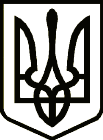 УкраїнаНОВГОРОД – СІВЕРСЬКА МІСЬКА РАДАЧЕРНІГІВСЬКОЇ ОБЛАСТІ(тридцять шоста сесія VII скликання)РІШЕННЯ    жовтня 2018 року                                                                                            № Про затвердження Програми підтримки державної установи «Новгород-Сіверська установа виконання покарань (№31)» на 2019 рікВідповідно до Конституції України, Закону України «Про попереднє ув’язнення», Кримінально-виконавчого кодексу України, Закону України від 23.06.2005 №2713-ІV «Про державно-виконавчу службу України», враховуючи клопотання державної установи «Новгород-Сіверська установа виконання покарань (№31)»,  керуючись пунктом 22 частини 1 статті 26 Закону України «Про місцеве самоврядування в Україні»,  міська рада В И Р І Ш И Л А:1. Затвердити Програму підтримки державної установи «Новгород-Сіверська установа виконання покарань (№31)» на 2019 рік (далі - Програма), що додається. 2. Фінансовому управлінню міської ради забезпечити фінансування даної Програми у 2019 році при наявності вільного залишку та перевиконання дохідної частини міського бюджету.3. Державній установі «Новгород-Сіверська установа виконання покарань (№31)» забезпечити виконання заходів щодо реалізації Програми в межах бюджетних надходжень та про хід виконання Програми проінформувати міську раду.4. Контроль за виконанням рішення покласти на постійну комісію міської ради з питань планування, бюджету та комунальної власності.Міський голова                                       		    	                     О. Бондаренко Проект рішення підготував:Завідувач сектору  з питань надзвичайних ситуацій та цивільного захисту населення і територій міської ради        		             М. Нехом’яжПогоджено :Заступник міського головиз питань діяльності виконавчихорганів міської ради                                                                              О. Могильний			                   Керуючий справами виконавчого комітету міської ради							            Л. ТкаченкоНачальник юридичного відділу міської ради							            М. ШахуновНачальник фінансового управління	міської ради                                        				            В. ПечкоСекретар міської ради              			            		  Ю. ЛакозаНадіслати:- заступник міського голови з питань діяльності виконавчих органів міської ради – 1 прим.;- сектор  з питань надзвичайних ситуацій та цивільного захисту населення і територій 	міської ради – 1 прим.;- відділ бухгалтерського обліку, планування та звітності  міської ради – 1 прим.;- фінансове управління	міської ради – 1 прим.